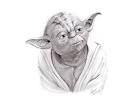 classez ces partisselon leur bordpolitique